INFORMACION PRESUPUESTARIA POR DEPENDENCIA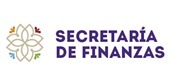 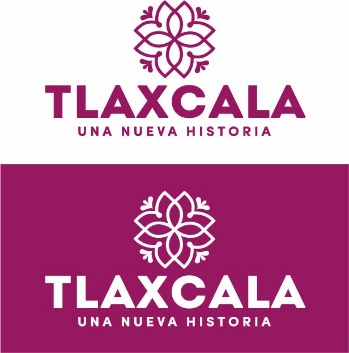 DEPENDENCIA O ENTIDADDEPENDENCIA O ENTIDAD17. SECRETARÍA DE LA FUNCIÓN PÚBLICA17. SECRETARÍA DE LA FUNCIÓN PÚBLICA17. SECRETARÍA DE LA FUNCIÓN PÚBLICA17. SECRETARÍA DE LA FUNCIÓN PÚBLICA17. SECRETARÍA DE LA FUNCIÓN PÚBLICA17. SECRETARÍA DE LA FUNCIÓN PÚBLICA17. SECRETARÍA DE LA FUNCIÓN PÚBLICAPARTIDACONCEPTOAPROBADODEVENGADOEJERCIDOPRIMER TRIMESTRESEGUNDO TRIMESTRETERCER TRIMESTRECUARTO TRIMESTRE1000SERVICIOS PERSONALES1131 SUELDOS A FUNCIONARIOS3,208,080.003,213,790.283,213,790.28763,829.28843,267.41803,145.63803,547.961132 SUELDOS AL PERSONAL2,831,244.002,785,724.732,785,724.73673,032.04723,849.22667,895.27720,948.201133 SUELDOS A TRABAJADORES3,106,716.003,111,005.303,111,005.30736,882.88815,346.52781,464.29777,311.611134 SUELDOS INTERINOS78,912.0037,227.0337,227.0315,866.5221,360.510.000.001211 HONORARIOS ASIMILABLES A SALARIOS4,852,991.004,561,781.774,561,781.771,101,833.061,186,153.651,069,592.811,204,202.251212 ADICIONES A LOS HONORARIOS ASIMILABLES A SALARIOS552,600.00655,266.01655,266.01107,150.22108,770.78106,977.46332,367.551312 PRIMA QUINQUENAL A TRABAJADORES227,316.00255,912.81255,912.8158,710.9064,564.4465,292.6867,344.791314 ASIGNACIÓN DE QUINQUENIO TRABAJADORES37,680.0019,010.5819,010.586,807.925,687.654,186.352,328.661321 PRIMA VACACIONAL A FUNCIONARIOS320,808.00318,557.85318,557.8576,382.5877,893.4782,140.9082,140.901322 PRIMA VACACIONAL AL PERSONAL141,564.00139,084.44139,084.4433,705.1933,498.0434,143.2437,737.971323 PRIMA VACACIONAL A TRABAJADORES155,340.00157,244.80157,244.8036,984.9737,716.3842,770.8339,772.621326 GRATIFICACIÓN FIN DE AÑO FUNCIONARIOS712,908.00726,357.27726,357.27169,739.34173,096.47182,534.80200,986.661327 GRATIFICACIÓN FIN DE AÑO AL PERSONAL314,580.00325,013.91325,013.9174,900.6774,440.2575,873.7599,799.241328 GRATIFICACIÓN FIN DE AÑO A TRABAJADORES345,192.00358,366.68358,366.6882,188.5083,814.0495,046.1897,317.961341 COMPENSACIONES Y OTRAS PRESTACIONES A FUNCIONARIOS253,260.00253,262.64253,262.6463,315.6663,315.6663,315.6663,315.661342 COMPENSACIONES AL PERSONAL36,000.0036,000.0036,000.009,000.009,000.009,000.009,000.001431 CUOTAS SEGURO DE RETIRO A FUNCIONARIOS587,112.00559,087.46559,087.46139,790.10139,790.10139,717.16139,790.101432 CUOTAS SEGURO DE RETIRO AL PERSONAL137,028.00130,395.46130,395.4632,521.1832,624.7632,624.7632,624.761441 CUOTAS SEGURO DE VIDA A FUNCIONARIOS207,000.00169,508.63169,508.630.000.000.00169,508.631442 CUOTAS SEGURO DE VIDA AL PERSONAL195,500.00160,091.48160,091.480.000.000.00160,091.481443 CUOTAS SEGURO DE VIDA A TRABAJADORES218,500.00188,342.92188,342.920.000.000.00188,342.921521 INDEMNIZACIÓN Y LIQUIDACIÓN A FUNCIONARIOS5,000.000.000.000.000.000.000.001522 INDEMNIZACIÓN Y LIQUIDACIÓN AL PERSONAL5,000.000.000.000.000.000.000.001523 INDEMNIZACIÓN Y LIQUIDACIÓN A TRABAJADORES5,000.000.000.000.000.000.000.001531 MES PREJUBILATORIO8,363.000.000.000.000.000.000.001541 AYUDA PARA PASAJES39,012.0039,016.5539,016.559,707.109,729.899,843.979,735.591542 APOYO CANASTA30,955.0010,555.4510,555.450.0010,555.450.000.001546 DÍAS ECONÓMICOS A TRABAJADORES77,668.0064,846.0964,846.0964,846.090.000.000.001548 VACACIONES NO DISFRUTADAS DEL PERSONAL0.002,487.112,487.110.000.000.002,487.111549 INCENTIVO AL AHORRO DE LOS FUNCIONARIOS984,156.00956,075.68956,075.68239,049.18239,049.18238,928.14239,049.18154A INCENTIVO AL AHORRO DEL PERSONAL252,012.00244,267.82244,267.8261,202.7860,977.8260,451.5061,635.72154B INCENTIVO AL AHORRO DE LOS TRABAJADORES49,956.0049,927.9249,927.9212,438.1412,469.2212,546.5312,474.03154C INCENTIVO AL AHORRO DE LOS INTERINOS1,728.00764.79764.79365.56399.230.000.00154D ANIVERSARIO DÍA DEL TRABAJO13,153.0013,153.3213,153.320.0013,153.320.000.00154K SERVICIO MÉDICO A FUNCIONARIOS664,104.00168,701.89168,701.8936,954.3381,449.3650,298.200.00154L SERVICIO MEDICO AL PERSONAL476,004.00303,011.84303,011.8497,424.05135,032.5670,555.230.00154M SERVICIO MÉDICO A TRABAJADORES1,041,996.00738,343.26738,343.26106,087.84306,108.63326,146.790.001551 APOYOS A LA CAPACITACIÓN DE LOS SERVIDORES PÚBLICOS26,988.0026,989.9426,989.946,714.926,730.736,809.616,734.681591 CUOTAS DESPENSA A FUNCIONARIOS593,844.00593,761.48593,761.48140,112.72156,813.84148,371.64148,463.281592 CUOTAS DESPENSA AL PERSONAL560,856.00548,995.14548,995.14132,155.70143,282.10130,592.70142,964.641593 CUOTAS DESPENSA A TRABAJADORES626,844.00626,998.48626,998.48147,204.84165,179.76158,177.57156,436.311594 CUOTAS DESPENSA INTERINOS32,988.0015,513.0615,513.066,573.198,939.870.000.001597 DESPENSA ESPECIAL DE FIN DE AÑO AL PERSONAL117,672.00111,884.95111,884.9528,017.0027,114.8426,624.5130,128.601598 DESPENSA ESPECIAL DE FIN DE AÑO A TRABAJADORES258,888.00262,073.48262,073.4861,641.3762,860.4671,284.3366,287.321599 PERCEPCIÓN COMPLEMENTARIA FUNCIONARIOS3,208,080.003,213,790.283,213,790.28763,829.28843,267.41803,145.63803,547.96159B OTRAS PERCEPCIONES A FUNCIONARIOS436,656.00373,102.40373,102.4063,652.3064,911.3968,450.94176,087.77159C OTRAS PERCEPCIONES AL PERSONAL151,500.00143,580.56143,580.5623,418.3423,468.1324,015.2272,678.87159D OTRAS PERCEPCIONES A TRABAJADORES758,890.00393,535.99393,535.9920,547.16275,014.3323,761.4374,213.07159E OTRAS PERCEPCIONES A INTERINOS2,304.00550.25550.25260.94289.310.000.00159F APORTACIÓN A PENSIONES DE FUNCIONARIOS577,452.00578,484.00578,484.00137,489.82151,788.60144,566.58144,639.00159G APORTACIÓN A PENSIONES DEL PERSONAL509,628.00499,310.26499,310.26121,146.42130,293.42120,221.50127,648.92159H APORTACIÓN A PENSIONES POR TRABAJADORES559,212.00559,982.75559,982.75132,639.59146,763.07140,663.78139,916.31159J BONO ANUAL A FUNCIONARIOS534,684.00530,929.66530,929.66127,304.43129,822.47136,901.38136,901.38159K BONO ANUAL AL PERSONAL118,260.00125,768.92125,768.9228,158.4128,715.3330,280.8838,614.30159M BONO ANUAL INTERINOS6,576.003,301.693,301.691,565.771,735.920.000.001711 ESTÍMULOS POR AÑOS DE SERVICIO7,100.0036,300.0036,300.000.0036,300.000.000.00TOTAL 1000  SERVICIOS PERSONALES TOTAL 1000  SERVICIOS PERSONALES 31,262,860.0029,397,037.0629,397,037.066,753,148.287,766,404.997,058,359.837,819,123.962000MATERIALES Y SUMINISTROS2111 MATERIALES, ÚTILES Y EQUIPOS MENORES DE OFICINA152,194.00155,798.74155,798.741,997.844,997.7151,254.1397,549.062141 MATERIALES, ÚTILES Y EQUIPOS MENORES DE TECNOLOGÍAS DE LA INFORMACIÓN Y COMUNICACIONES161,990.00154,158.20154,158.200.0069,859.8484,298.360.002151 MATERIAL IMPRESO E INFORMACIÓN DIGITAL6,900.00936.00936.000.00936.000.000.002161 MATERIAL DE LIMPIEZA50,463.0050,685.8350,685.835,362.6112,217.7614,976.5218,128.942211 PRODUCTOS ALIMENTICIOS PARA PERSONAS150,000.00136,391.90136,391.900.0024,793.6262,878.2748,720.012411 PRODUCTOS MINERALES NO METÁLICOS1,500.000.000.000.000.000.000.002441 MADERA Y PRODUCTOS DE MADERA0.00560.01560.010.000.00360.01200.002461 MATERIAL ELÉCTRICO Y ELECTRÓNICO7,800.0011,949.3011,949.300.00920.0211,029.280.002481 MATERIALES COMPLEMENTARIOS0.00986.00986.000.000.000.00986.002491 OTROS MATERIALES Y ARTÍCULOS DE CONSTRUCCIÓN Y REPARACIÓN15,598.0016,644.6016,644.600.000.0015,613.601,031.002531 MEDICINAS Y PRODUCTOS FARMACÉUTICOS6,500.003,500.003,500.000.003,500.000.000.002611 COMBUSTIBLES, LUBRICANTES Y ADITIVOS420,000.00427,939.57427,939.5770,699.78135,329.21105,887.27116,023.312711 VESTUARIO Y UNIFORMES56,100.0055,058.2455,058.240.002,858.240.0052,200.002911 HERRAMIENTAS MENORES5,000.003,395.003,395.000.003,395.000.000.002921 REFACCIONES Y ACCESORIOS MENORES DE EDIFICIOS2,250.002,291.002,291.000.002,291.000.000.002941 REFACCIONES Y ACCESORIOS MENORES DE EQUIPO DE CÓMPUTO Y TECNOLOGÍAS DE LA INFORMACIÓN0.00799.00799.000.000.000.00799.002961 REFACCIONES Y ACCESORIOS MENORES DE EQUIPO DE TRANSPORTE164,200.00183,537.99183,537.997,952.6135,827.4225,538.48114,219.482991 REFACCIONES Y OTROS ACCESORIOS MENORES DE OTROS BIENES MUEBLES3,200.00441.02441.020.000.000.00441.02TOTAL 2000 MATERIALES Y SUMINISTROSTOTAL 2000 MATERIALES Y SUMINISTROS1,203,695.001,205,072.401,205,072.4086,012.84296,925.82371,835.92450,297.823000SERVICIOS GENERALES3111 ENERGÍA ELÉCTRICA114,000.0088,465.5088,465.5023,903.0021,189.5022,265.0021,108.003131 AGUA18,200.009,191.439,191.430.00986.006,750.001,455.433141 TELEFONÍA TRADICIONAL852,600.00813,561.72813,561.72139,880.60250,674.53155,437.98267,568.613171 SERVICIOS DE ACCESO DE INTERNET, REDES Y PROCESAMIENTO DE INFORMACIÓN251,000.00156,491.23156,491.2311,417.0521,902.5729,602.7993,568.823181 SERVICIOS POSTALES Y TELEGRÁFICOS20,000.00294.92294.920.00294.920.000.003221 ARRENDAMIENTO DE EDIFICIOS0.005,000.005,000.000.000.000.005,000.003231 ARRENDAMIENTO DE MOBILIARIO Y EQUIPO DE ADMINISTRACIÓN, EDUCACIONAL Y RECREATIVO150,000.00123,025.25123,025.250.0037,030.6835,991.0850,003.493291 OTROS ARRENDAMIENTOS0.004,416.344,416.340.000.000.004,416.343311 SERVICIOS LEGALES, DE CONTABILIDAD, AUDITORÍA Y RELACIONADOS2,000.003,710.003,710.003,710.000.000.000.003331 SERVICIOS DE CONSULTORÍA ADMINISTRATIVA, PROCESOS, TÉCNICA Y EN TECNOLOGÍAS DE LA INFORMACIÓN700,000.00699,999.00699,999.000.000.00244,999.65454,999.353341 SERVICIOS DE CAPACITACIÓN107,000.00101,773.59101,773.590.000.0058,000.0043,773.593361 SERVICIOS DE APOYO ADMINISTRATIVO, TRADUCCIÓN, FOTOCOPIADO E IMPRESIÓN148,800.0090,252.0690,252.060.0023,101.9810,943.4456,206.643451 SEGURO DE BIENES PATRIMONIALES190,000.00112,993.14112,993.140.000.000.00112,993.143481 COMISIONES POR VENTAS4,320.002,114.102,114.10352.35678.60535.05548.103511 CONSERVACIÓN Y MANTENIMIENTO MENOR DE INMUEBLES30,000.0027,941.5027,941.500.0027,941.500.000.003521 INSTALACIÓN, REPARACIÓN Y MANTENIMIENTO DE MOBILIARIO Y EQUIPO DE ADMINISTRACIÓN, EDUCACIONAL Y RECREATIVO7,700.009,311.329,311.320.000.009,311.320.003531 INSTALACIÓN, REPARACIÓN Y MANTENIMIENTO DE EQUIPO DE CÓMPUTO Y TECNOLOGÍA DE LA INFORMACIÓN8,000.000.000.000.000.000.000.003551 REPARACIÓN Y MANTENIMIENTO DE EQUIPO DE TRANSPORTE88,815.0070,309.1470,309.142,916.0113,599.1913,210.9440,583.003581 SERVICIOS DE LIMPIEZA Y MANEJO DE DESECHOS30,000.0022,381.6322,381.630.007,399.647,499.997,482.003591 SERVICIOS DE JARDINERÍA Y FUMIGACIÓN16,000.0014,797.8014,797.800.007,899.600.006,898.203721 PASAJES TERRESTRES40,000.0016,772.0016,772.003,992.005,366.005,303.002,111.003751 VIÁTICOS EN EL PAÍS30,000.001,502.001,502.000.000.001,502.000.003821 GASTOS DE ORDEN SOCIAL Y CULTURAL1,143,000.001,014,119.771,014,119.772,911.088,845.59328,570.01673,793.093831 CONGRESOS Y CONVENCIONES30,000.000.000.000.000.000.000.003921 IMPUESTOS Y DERECHOS39,900.0025,937.0025,937.001,160.0013,064.006,294.005,419.003981 IMPUESTOS SOBRE NOMINAS Y OTROS QUE SE DERIVEN DE UNA RELACIÓN LABORAL571,413.00643,519.00643,519.00104,700.00161,530.00179,912.00197,377.00TOTAL 3000  SERVICIOS GENERALESTOTAL 3000  SERVICIOS GENERALES4,592,748.004,057,879.444,057,879.44294,942.09601,504.301,116,128.252,045,304.804000TRANSFERENCIAS, ASIGNACIONES, SUBSIDIOS Y OTRAS AYUDAS4111 ASIGNACIONES PRESUPUESTARIAS AL PODER EJECUTIVO0.009,522,138.619,522,138.611,154,475.102,735,104.961,035,818.834,596,739.72TOTAL 4000 TRANSFERENCIAS, ASIGNACIONES, SUBSIDIOS Y OTRAS AYUDASTOTAL 4000 TRANSFERENCIAS, ASIGNACIONES, SUBSIDIOS Y OTRAS AYUDAS0.009,522,138.619,522,138.611,154,475.102,735,104.961,035,818.834,596,739.725000BIENES MUEBLES, INMUEBLES E INTANGIBLES5151 EQUIPO DE CÓMPUTO Y DE TECNOLOGÍAS DE LA INFORMACIÓN290,000.00273,590.29273,590.290.000.00252,701.0120,889.285231 CÁMARAS FOTOGRÁFICAS Y DE VIDEO0.0034,006.4534,006.450.000.000.0034,006.455971 LICENCIAS INFORMÁTICAS E INTELECTUALES50,000.0021,924.0021,924.000.000.0021,924.000.00TOTAL 5000 BIENES MUEBLES, INMUEBLES E INTANGIBLESTOTAL 5000 BIENES MUEBLES, INMUEBLES E INTANGIBLES340,000.00329,520.74329,520.740.000.00274,625.0154,895.73TOTAL SECRETARÍA DE LA FUNCIÓN PÚBLICATOTAL SECRETARÍA DE LA FUNCIÓN PÚBLICA37,399,303.0044,511,648.2544,511,648.258,288,578.3111,399,940.079,856,767.8414,966,362.03